Útmutató: Írást fejlesztő gyakorlat  - Nap A nap  pontozott vonalát húzzd át sárga egész vonalra. A tengeri hullámok pontozott vonalát  egész vonalra kékkel. Ha akarod rajzolhatsz hozzá. A naphoz madarakat a tengerhez halakat. 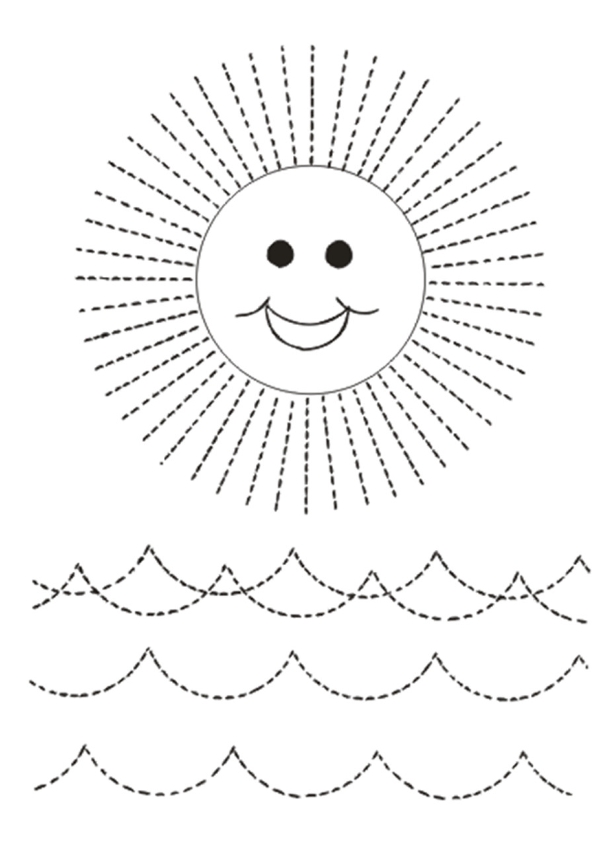 Útmutató:  Malac apó – írást fejlesztő gyakorlat  Ismered a mesét? Ismered mert sokat meséltük ovodában. Meséld el anyunak, apunak is. A malacka sír a  pontozott vonalát húzzd át egész vonalra, és szinezd ki. 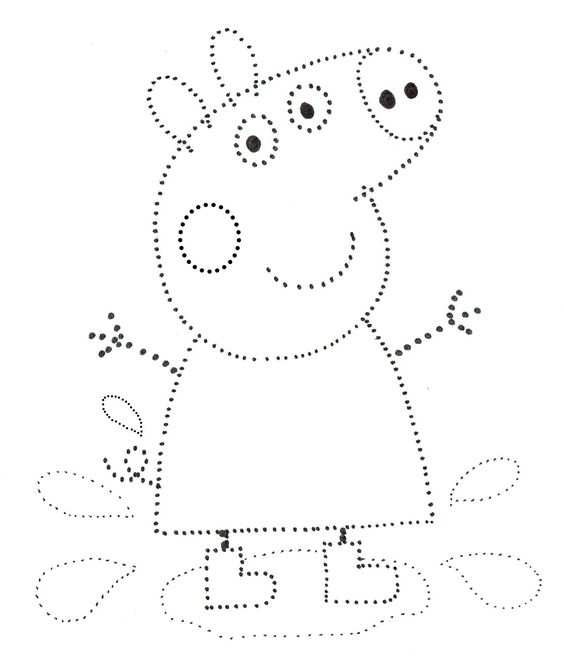 Útmutató:  Spidermen – írást fejlesztő gyakorlat Biztosan ismered ezt a mesét a pókemberről. Feladatod húzd át a pontozott vonalat egész vonalra, rajzolj neki testet és színezd ki.  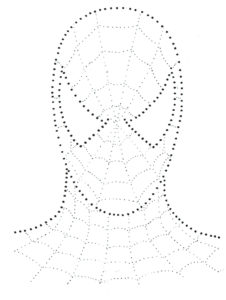 Útmutató: Geometriai alakzatok gyakorlása -  Állatok Biztosan ismered ezeket az állatokat. Salynos hiányzik az arcuk. Feladatod a geometriai alakzatokból válaszd ki a megfelelő arcot rajzold be az állatok fejébe, ha ügyes vagy ki is nyírhatod be is ragaszthatod a megfelelő helyre. Mond meg anyunak melyik álathoz melyik geometriai alakzatban találtad meg az arcot / kör, háromszög, téglalap/ Ha nem tudod biztosan segít. 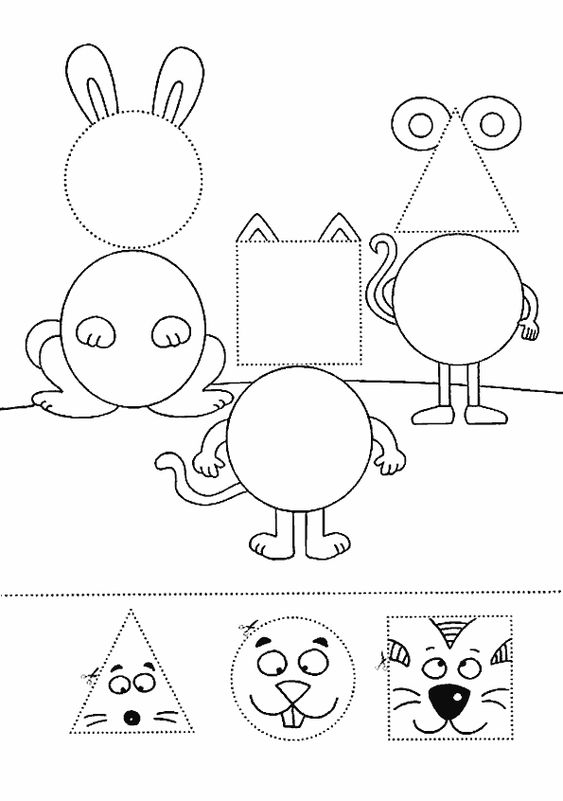 Útmutató: Színek  gyakorlása -  De jó a fagyi – Gyerünk fagyizni!A képen finom fagyit látsz! Nincs ízük.  Te leszel a kis szakács, aki finom ízes fagyit fog varázsolni. És tudod hogy. A képen alul vannak számok melettük a színük és nevük. Keresd meg a fagyiban a megfelelő számú gobócot és színezd ki arra a színre, ahogy  mutatják neked a számok. Színezés után jó étvágyat!1 piros – eper 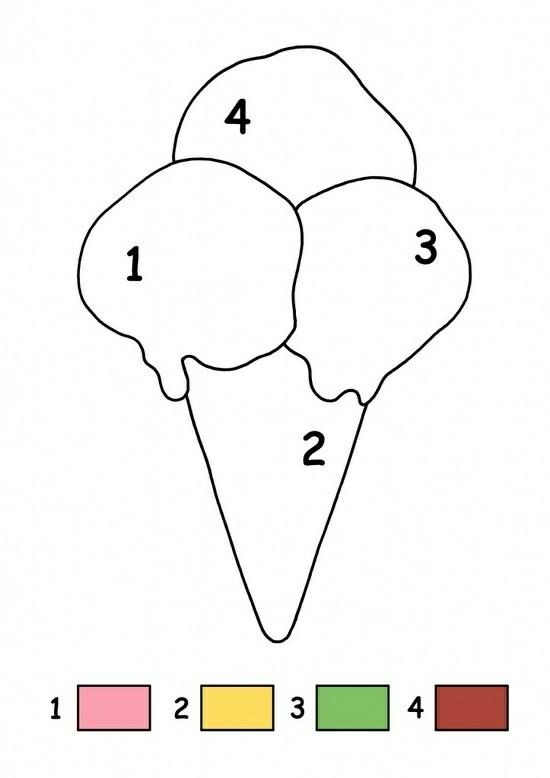     2 sárga – citrom                 3 zöld  - pisztácia 		4 kék  - Šmolko 